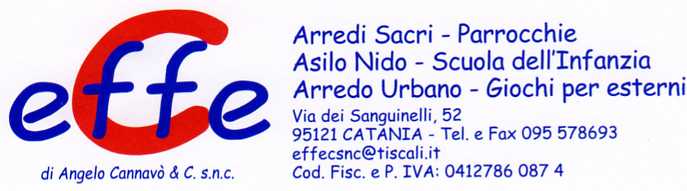 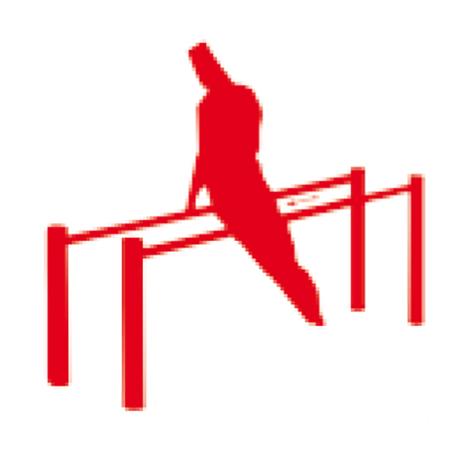 Descrizione:Tappa per il percorso vita, composta da 2 parallele(lunghezza 100 cm) poste a 100 cm da terra.La stazione è completa di cartello con descrittol'esercizio in questione, il numero di ripetuteconsigliate, e gli eventuali riferimenti del parco.

Categoria : Percorso Vita in legno
Codice: EP02083